VERKSAMHETS - OCH AKTIVITETSPLAN 2024-2026Osteoporosföreningen i Norrbottens län är en länstäckande organisation för personer med osteoporos/benskörhet och för deras anhöriga. Föreningen bygger på ideella krafter och är politiskt obunden. En kompetent och fungerande styrelse med intresse att påverka vården vid osteoporos i Region Norrbotten i önskad riktning är en viktig. Osteoporosföreningens verksamhetsplan utgår från Osteoporosförbundets mål och strategier med fokus på god vård och omsorg. Vision  Att alla personer med risk för osteoporosrelaterad fraktur upptäcks och erhåller systematisk riskvärdering, utredning och behandling.  ÖVERGRIPANDE MÅL Att ”Personcentrerat och sammanhållet vårdförlopp för osteoporos”, med dess kvalitetsaspekter för jämlik frakturprevention, blir verklighet i Region NorrbottenOPERATIVA MÅL   Etablera kontinuerliga kontakter med företrädare för Region Norrbotten och länets politiker, delta i förbättringsarbeten för att påverka och optimera vårdinsatserna för Osteoporospatienterna genom att fortsätta bevaka arbetet med implementeringen av ”Personcentrerat och sammanhållet vårdförlopp för osteoporos” att följa upp Socialstyrelsens Nationella utvärdering (2023) av osteoporosvården att verka för att Osteoporosskolor blir en del i behandlingen av osteoporosSprida kunskap om sjukdomen osteoporos och värna om medlemmarna genomatt verka för kunskapsspridning hos allmänheten, politiker, professionen och mediaatt ha kontinuerlig kontakt med medlemmarnaatt öka antalet medlemmar till 200 att forskning och utveckling inom osteoporosområdet spridsatt bidra med kunskap om hur sjukdomen kan förebyggas AKTIVITETER/MEDELDelta i möten med representanter från Regionen, specialistvården, primärvården, Funktionsrätt och elevhälsan Delta i möten i Patientråd, LAG= lokal arbetsgrupp-osteoporosFortsätta kontakten med personal på Osteoporosmottagningen samt ansvariga läkare Medverka i föreläsningar, seminarier och utställningarAnordna kontakter/möten med medlemmarna genom träffar, föreläsningar, utskick och andra aktiviteter Värva och välkomna nya medlemmarSynliggöra osteoporos i olika medier, vara aktiv på föreningens och förbundets hemsidor Fortsätta sprida budskapet i vår broschyr ”Starka ben hela livet”Fortsätta samarbetet med LTU och andra aktörer viktiga för vårt arbeteUppföljning av föreningens verksamhet görs årligen genom verksamhetsberättelsen.Februari 2024Siv Ögren, ordförande och Annika Strömqvist, vice ordföranden Osteoporosföreningen Norrbottens län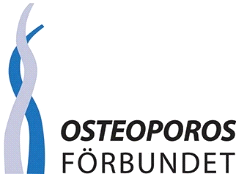 